Medijska kultura-animirani film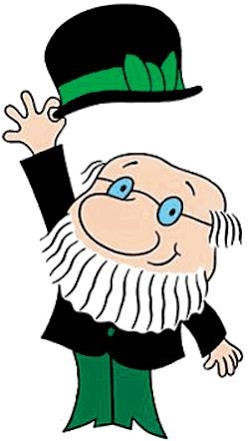 Kako se zove ovaj filmski lik ?Pogledaj film ZVJEZDANI KVARTET